                                                                                         второго созываот  01 ноября  2017 года  №138О кандидатурах на должность главы муниципального образования «Семисолинское  сельское поселение», председателя Собрания депутатовРассмотрев протокол заседания счетной комиссии для проведения тайного голосования № 1 от 27 октября 2017 года, Собрание депутатов муниципального образования «Семисолинское сельское поселение» 
р е ш и л о:1. Протокол №1  от 27 октября 2017 года заседания счетной комиссии для проведения тайного голосования принять к сведению.2. Включить в бюллетень для тайного голосования по выборам главы муниципального образования «Семисолинское сельское поселение», председателя Собрания депутатов кандидатуры: - Кузнецова Александра Викторовича – депутата Собрания депутатов,          -  Назарова Александра Ивановича   - депутата Собрания депутатов.Протокол № 1Заседания счетной комиссии Собрания депутатовМО «Семисолинское сельское поселение»по выборам Главы муниципального образования«Семисолинское сельское поселение»Дата:   01 ноября 2017гИзбрано счетной комиссии 3 чел.Присутствуют члены комиссии:  Набиуллина Алсу РадиковнаКопаев Вячеслав АлексеевичДмитриев Леонид АркадьевичПовестка дня1. Выборы председателя счетной комиссии.2. Выборы секретаря счетной комиссии.3. Утверждение формы бюллетеня для проведения тайного голосования по назначению главы администрации муниципального образования «Семисолинское сельское поселение».Счетная комиссия решила:1. Избрать председателем счетной комиссии депутата Набиуллину Алсу РадиковнуРезультаты голосования:«за» 3 чел., «против» 0 чел.2. Избрать секретарем счетной комиссии депутата Копаева Вячеслава АлексеевичаРезультаты голосования:«за» 3 чел., «против» 0 чел.3. Утвердить форму бюллетеня для проведения тайного голосования по выборам  Главы  муниципального образования, председателя Собрания депутатов МО «Семисолинское сельское поселение»(прилагается).Результаты голосования:«за» 3 чел., «против» 0 чел.Председатель счетной комиссии __________________________                                                                                            (подпись, расшифровка)Секретарь счетной комиссии ___________________________                                                                                    (подпись, расшифровка)Член сетной комиссии ________________________________                                                                            (подпись, расшифровка)«Семисола ял кундем» муниципальный образованийындепутатше–влакын Погынжо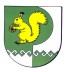 Собрание депутатов    муниципального   образования  «Семисолинское сельское поселение»ПУНЧАЛРЕШЕНИЕЗаместитель председателя Собрания депутатов муниципального образования «Семисолинское  сельское поселение»А.И.Назаров